Nr sprawy: ZP / 1 /2021SPECYFIKACJA WARUNKÓW ZAMÓWIENIA(dalej zwana SWZ)POSTĘPOWANIE KLASYCZNE W TRYBIE PODSTAWOWYM NA PODSTAWIE ART. 275 PKT 1, 
O WARTOŚCI MNIEJSZEJ NIŻ PROGI UNIJNE ZGODNIE Z ART. 3
USTAWY PRAWO ZAMÓWIEŃ PUBLICZNYCH (PZP)którego przedmiotem jest: „dostawa odczynników biochemicznych z dzierżawą analizatora oraz odczynników hematologicznych z dzierżawą analizatoradla Samodzielnego Publicznego Miejsko-Gminnego Zakładu Opieki Zdrowotnej w Jaśle”         Ogłoszenie Nr 2021/BZP 00138810/01 z dnia 2021-08-05                                                                              ZATWIERDZAM:DYREKTORSamodzielnego Publicznego Miejsko-Gminnego Zakładu Opieki Zdrowotnej w Jaślelek. med. Robert SnochJasło, dn. 2021-08-051.    ZAMAWIAJĄCYPełna nazwa: Samodzielny Publiczny Miejsko-Gminny Zakład Opieki ZdrowotnejDokładny adres siedziby: ul. Mickiewicza 4, 38-200 JasłoTelefon: 13 44 640 85 Poczta elektroniczna: biuro@zozjaslo.pl Dane rejestrowe: NIP: 685-19-50-176, REGON: 370444581, KRS: 0000001896.STRONA INTERNETOWAAdres strony internetowej prowadzonego postępowania: http://www.zozjaslo.pl/przetargi/Adres strony internetowej, na której udostępniane będą zmiany i wyjaśnienia treści SWZ oraz inne dokumenty zamówienia bezpośrednio związane z postępowaniem o udzielenie zamówienia:        Zmiany i wyjaśnienia SWZ oraz inne dokumenty zamówienia bezpośrednio związane z postępowaniem o udzielenie zamówienia udostępniane będą odpowiednio na stronie internetowej prowadzonego postępowania - http://www.zozjaslo.pl/przetargi/TRYB UDZIELENIA ZAMÓWIENIA I INFORMACJA, CZY ZAMAWIAJĄCY PRZEWIDUJE WYBÓR NAJKORZYSTNIEJSZEJ OFERTY Z MOŻLIWOŚCIĄ PROWADZENIA NEGOCJACJIPostępowanie jest prowadzone w trybie podstawowym, w którym w odpowiedzi na ogłoszenie o zamówieniu oferty mogą składać wszyscy zainteresowani wykonawcy, a następnie zamawiający wybiera najkorzystniejszą ofertę bez przeprowadzenia negocjacji, zgodnie Działem III ustawy PZP i właściwymi dla tego trybu przepisami art. 266 i nast. ustawy PZP.PRZEDMIOT ZAMÓWIENIA / OPIS CZĘŚCI ZAMÓWIENIAPrzedmiotem zamówienia jest: dostawa odczynników biochemicznych z dzierżawą analizatora oraz odczynników hematologicznych z dzierżawą analizatora dla Samodzielnego Publicznego Miejsko-Gminnego Zakładu Opieki Zdrowotnej w Jaśle: PAKIET 1 – odczynniki hematologiczne z dzierżawą analizatoraPAKIET 2 -  odczynniki biochemiczne z dzierżawą analizatora.Wykonawca zobowiązuje się dostarczyć aparaty do siedziby Zamawiającego i wydania ich w stanie gotowym do użytku w terminie do 14 dni od daty podpisania umowy oraz do przeszkolenia personelu Zamawiającego, w zakresie niezbędnym do prawidłowego użytkowania dostarczonego i zamontowanego sprzętu.         Wykonawca zobowiązany jest zapewnić, co najmniej raz na pół roku jeden bezpłatny, okresowy przegląd urządzeń wraz z ich konserwacją i wymianą części zużywalnych. Koszt tego przeglądu winien zostać wliczony w cenę oferty. Po zakończeniu każdego przeglądu Wykonawca zobowiązany jest przedłożyć dokument potwierdzający, że urządzenie jest sprawne i jest dopuszczone do eksploatacji, Oferowane urządzenia powinny zapewniać Zamawiającemu możliwość wykonywania wszystkich badań wymienionych w SWZ. Oznaczenie przedmiotu zamówienia wg wspólnego słownika zamówień CPV - 33696500-0 – odczynniki laboratoryjne.Zamawiający przewiduje składanie ofert częściowych na poszczególne pakiety.Szczegółowe warunki realizacji zamówienia określono w Załączniku nr 3 i 4 do SWZ (projekt umowy dostawy i dzierżawy).INFORMACJA O PRZEDMIOTOWYCH ŚRODKACH DOWODOWYCHZamawiający w postępowaniu nie żąda przedmiotowych środków dowodowych.Opisy – dotyczy analizatorów (np.: katalogi handlowe lub ulotki lub specyfikacje produktu lub lub opisów technicznych itp.) – celem weryfikacji z opisem przedmiotu zamówienia.TERMIN WYKONANIA ZAMÓWIENIA (OKRES TRWANIA ZAMÓWIENIA)Termin wykonania zamówienia – 48 miesięcy od podpisania umowy.OPCJE -  NIE DOTYCZY.PODSTAWY WYKLUCZENIA, O KTÓRYCH MOWA W ART. 108 USTAWY PZP – OBLIGATORYJNE PRZESŁANKIZ postępowania o udzielenie zamówienia wyklucza się wykonawcę:będącego osobą fizyczną, którego prawomocnie skazano za przestępstwo: udziału w zorganizowanej grupie przestępczej albo związku mającym na celu popełnienie przestępstwa lub przestępstwa skarbowego, o którym mowa w art. 258 Kodeksu karnego,handlu ludźmi, o którym mowa w art. 189a Kodeksu karnego,o którym mowa w art. 228-230a, art. 250a Kodeksu karnego lub w art. 46 lub art. 48 ustawy z dnia 25 czerwca 2010 r. o sporcie,finansowania przestępstwa o charakterze terrorystycznym, o którym mowa w art. 165a Kodeksu karnego, lub przestępstwo udaremniania lub utrudniania stwierdzenia przestępnego pochodzenia pieniędzy lub ukrywania ich pochodzenia, o którym mowa w art. 299 Kodeksu karnego,o charakterze terrorystycznym, o którym mowa w art. 115 § 20 Kodeksu karnego, lub mające na celu popełnienie tego przestępstwa,pracy małoletnich cudzoziemców, o którym mowa w art. 9 ust. 2 ustawy z dnia 15 czerwca 2012 r. o skutkach powierzania wykonywania pracy cudzoziemcom przebywającym wbrew przepisom na terytorium Rzeczypospolitej Polskiej (Dz. U. poz. 769),przeciwko obrotowi gospodarczemu, o których mowa w art. 296-307 Kodeksu karnego, przestępstwo oszustwa, o którym mowa w art. 286 Kodeksu karnego, przestępstwo przeciwko wiarygodności dokumentów, o których mowa w art. 270-277d Kodeksu karnego, lub przestępstwo skarbowe,o którym mowa w art. 9 ust. 1 i 3 lub art. 10 ustawy z dnia 15 czerwca 2012 r. o skutkach powierzania wykonywania pracy cudzoziemcom przebywającym wbrew przepisom na terytorium Rzeczypospolitej Polskiej,- lub za odpowiedni czyn zabroniony określony w przepisach prawa obcego;jeżeli urzędującego członka jego organu zarządzającego lub nadzorczego, wspólnika spółki w spółce jawnej lub partnerskiej albo komplementariusza w spółce komandytowej lub komandytowo-akcyjnej lub prokurenta prawomocnie skazano za przestępstwo,wobec którego wydano prawomocny wyrok sądu lub ostateczną decyzję administracyjną o zaleganiu z uiszczeniem podatków, opłat lub składek na ubezpieczenie społeczne lub zdrowotne, chyba że wykonawca odpowiednio przed upływem terminu do składania wniosków o dopuszczenie do udziału w postępowaniu albo przed upływem terminu składania ofert dokonał płatności należnych podatków, opłat lub składek na ubezpieczenie społeczne lub zdrowotne wraz z odsetkami lub grzywnami lub zawarł wiążące porozumienie w sprawie spłaty tych należności;wobec którego orzeczono zakaz ubiegania się o zamówienia publiczne;jeżeli zamawiający może stwierdzić, na podstawie wiarygodnych przesłanek, że wykonawca zawarł z innymi wykonawcami porozumienie mające na celu zakłócenie konkurencji, w szczególności jeżeli należąc do tej samej grupy kapitałowej w rozumieniu ustawy z dnia 16 lutego 2007 r. o ochronie konkurencji i konsumentów, złożyli odrębne oferty, oferty częściowe, chyba że wykażą, że przygotowali te oferty lub wnioski niezależnie od siebie;jeżeli, w przypadkach, o których mowa w art. 85 ust. 1 ustawy PZP, doszło do zakłócenia konkurencji wynikającego z wcześniejszego zaangażowania tego wykonawcy lub podmiotu, który należy z wykonawcą do tej samej grupy kapitałowej w rozumieniu ustawy z dnia 16 lutego 2007 r. o ochronie konkurencji i konsumentów, chyba że spowodowane tym zakłócenie konkurencji może być wyeliminowane w inny sposób niż przez wykluczenie wykonawcy z udziału w postępowaniu o udzielenie zamówienia.PODSTAWY WYKLUCZENIA, O KTÓRYCH MOWA W ART. 109 – FAKULTATYWNA PRZESŁANKA – NIE DOTYCZY.INFORMACJA O WARUNKACH UDZIAŁU W POSTĘPOWANIU O UDZIELENIE ZAMÓWIENIAO udzielenie zamówienia określonego w niniejszej SWZ mogą ubiegać się wykonawcy, którzy spełniają następujące warunki udziału w postępowaniu określone przez zamawiającego, dotyczące:zdolności do występowania w obrocie gospodarczym - Zamawiający nie stawia szczegółowego warunku w tym zakresie,uprawnień do prowadzenia określonej działalności gospodarczej lub zawodowej, o ile wynika to z odrębnych przepisów - Zamawiający nie stawia szczegółowego warunku w tym zakresie.sytuacji ekonomicznej i finansowej - Zamawiający nie stawia szczegółowego warunku w tym zakresie. zdolności technicznej lub zawodowej - Zamawiający nie stawia szczegółowego warunku w tym zakresie.Wykonawca, który polega na zdolnościach podmiotów udostępniających zasoby, składa, wraz z ofertą, zobowiązanie podmiotu udostępniającego zasoby do oddania mu do dyspozycji niezbędnych zasobów na potrzeby realizacji danego zamówienia lub inny podmiotowy środek dowodowy potwierdzający, że wykonawca realizując zamówienie, będzie dysponował niezbędnymi zasobami tych podmiotów.Zobowiązanie podmiotu udostępniającego zasoby, o którym mowa w pkt. 10.2., potwierdza, że stosunek łączący wykonawcę z podmiotami udostępniającymi zasoby gwarantuje rzeczywisty dostęp do tych zasobów oraz określa w szczególności:zakres dostępnych wykonawcy zasobów podmiotu udostępniającego zasoby;sposób i okres udostępnienia wykonawcy i wykorzystania przez niego zasobów podmiotu udostępniającego te zasoby przy wykonywaniu zamówienia.Na potwierdzenie spełniania warunków udziału w postępowaniu Zamawiający przed wyborem najkorzystniejszej oferty może wezwać wykonawcę, którego oferta została najwyżej oceniona, do złożenia w wyznaczonym terminie, nie krótszym niż 5 dni, aktualnych na dzień złożenia: NIE WYMAGA SIĘ.WYKAZ PODMIOTOWYCH ŚRODKÓW DOWODOWYCHOświadczenie WstępneDo oferty wykonawca dołącza oświadczenie o niepodleganiu wykluczeniu, spełnianiu warunków udziału w postępowaniu, w zakresie wskazanym przez zamawiającego w pkt. 8, 9 i 10 SWZ tzw. Oświadczenie Wstępne (wzór oświadczenia stanowi załącznik nr 3 do SWZ).Oświadczenie Wstępne stanowi dowód potwierdzający brak podstaw wykluczenia, spełnianie warunków udziału w postępowaniu na dzień składania ofert, tymczasowo zastępujący wymagane przez zamawiającego podmiotowe środki dowodowe.Wykonawca, w przypadku polegania na zdolnościach podmiotów udostępniających zasoby, przedstawia, wraz z Oświadczeniem Wstępnym także oświadczenie podmiotu udostępniającego zasoby, potwierdzające brak podstaw wykluczenia tego podmiotu oraz spełnianie warunków udziału w postępowaniu, w zakresie, w jakim wykonawca powołuje się na jego zasoby.Pozostałe podmiotowe środki dowodowe na potwierdzenie braku podstaw wykluczenia.Zamawiający przed wyborem najkorzystniejszej oferty wzywa wykonawcę, którego oferta została najwyżej oceniona, do złożenia w wyznaczonym terminie, nie krótszym niż 5 dni, aktualnych na dzień złożenia podmiotowych środków dowodowych.W postępowaniu o udzielenie zamówienia zamawiający żąda następujących podmiotowych środków dowodowych na potwierdzenie braku podstaw wykluczenia: NIE WYMAGA SIĘ.WYKONAWCY WSPÓLNIE UBIEGAJĄCY SIĘ O UDZIELENIE ZAMÓWIENIAWykonawcy mogą wspólnie ubiegać się o udzielenie przedmiotowego zamówienia. W takim przypadku wykonawcy ustanawiają pełnomocnika do reprezentowania ich w postępowaniu o udzielenie zamówienia albo do reprezentowania w postępowaniu i zawarcia umowy w sprawie zamówienia publicznego zgodnie z art. 58 ust. 2 ustawy PZP:Pełnomocnikiem może być jeden z wykonawców działających wspólnie lub osoba trzecia (np. pracownik jednego z wykonawców). Jeżeli pełnomocnikiem pozostałych wykonawców jest wykonawca będący osobą prawną to może on działać zgodnie z ujawnionymi w dokumentach rejestrowych zasadami reprezentacji.W przypadku wspólnego ubiegania się o zamówienie przez wykonawców Oświadczenie Wstępne składa każdy z wykonawców. Oświadczenia te potwierdzają brak podstaw wykluczenia oraz spełnianie warunków udziału w postępowaniu w zakresie, w jakim każdy z wykonawców wykazuje spełnianie warunków udziału w postępowaniu.W przypadku wykonawców ubiegających się wspólnie o udzielenie zamówienie brak podstaw do wykluczenia z postępowania powinien wykazać każdy z wykonawców.Zgodnie z art. 117 ust. 1 ustawy PZP zamawiający określa szczególny, obiektywnie uzasadniony, sposób spełniania przez wykonawców wspólnie ubiegających się o udzielenie zamówienia określonego w niniejszej SWZ warunków udziału w postępowaniu, mając na uwadze, że jest to uzasadnione charakterem zamówienia i jest proporcjonalne tzn.:w odniesieniu do warunków określonych w pkt. 10.1.1 SWZ warunki te musi spełniać każdy z wykonawców działających wspólnie.UMOCOWANIE DO REPREZENTOWANIA WYKONAWCYW celu potwierdzenia, że osoba działająca w imieniu wykonawcy jest umocowana do jego reprezentowania, zamawiający żąda od wykonawcy odpisu lub informacji z Krajowego Rejestru Sądowego lub innego właściwego rejestru. Wykonawca nie jest zobowiązany do złożenia dokumentów, o których mowa w pkt. 13.1. SWZ, jeżeli zamawiający może je uzyskać za pomocą bezpłatnych i ogólnodostępnych baz danych, o ile wykonawca dostarczył dane umożliwiające dostęp do tych dokumentów.          Wyjaśnienie: Wykonawca nie jest zobowiązany do złożenia informacji z KRS (w sytuacji, w której osobą działająca w jego imieniu jest osoba / są osoby ujawniona w KRS, zgodnie z zasadami reprezentacji), jeżeli zamawiający może go uzyskać za pomocą bezpłatnych i ogólnodostępnych baz danych, o ile wykonawca dostarczył dane umożliwiające dostęp do tych dokumentów, tzn. w szczególności w Oświadczeniu Wykonawcy wskazał odniesienie do tych danych dostępnych w formie elektronicznej.Jeżeli w imieniu wykonawcy działa osoba, której umocowanie do jego reprezentowania nie wynika z dokumentów, o których mowa w pkt. 13.1. SWZ, zamawiający żąda od wykonawcy pełnomocnictwa lub innego dokumentu potwierdzającego umocowanie do reprezentowania wykonawcy. Pełnomocnictwo lub inny dokument potwierdzający umocowanie do reprezentowania wykonawcy należy dołączyć do oferty.Przepis pkt. 13.3. SWZ stosuje się odpowiednio do osoby działającej w imieniu wykonawców wspólnie ubiegających się o udzielenie zamówienia publicznego.Przepisy pkt. 13.1. – 13.3. SWZ stosuje się odpowiednio do osoby działającej w imieniu podmiotu udostępniającego zasoby na zasadach określonych w pkt. 10.2. – 10.4. SWZ lub podwykonawcy niebędącego podmiotem udostępniającym zasoby na takich zasadachFORMA OŚWIADCZENIA WYKONAWCY, PEŁNOMOCNICTWA ORAZ INNYCH DOKUMENTÓWOświadczenie Wykonawcy, w tym oświadczenia podmiotów składających ofertę wspólnie oraz podmiotów o których mowa w pkt 10.2 SWZ powinny być przekazane pod rygorem nieważności w formie w formie elektronicznej (tj. postaci elektronicznej opatrzonej kwalifikowanym podpisem elektronicznym) lub w postaci elektronicznej opatrzonej podpisem zaufanym lub podpisem osobistym. Oświadczenie Wstępne, pozostałe podmiotowe środki dowodowe, pełnomocnictwo, sporządza się w postaci elektronicznej, w formatach danych określonych w przepisach wydanych na podstawie art. 18 ustawy z dnia 17 lutego 2005 r. o informatyzacji działalności podmiotów realizujących zadania publiczne (Dz. U. z 2020 r. poz. 346, 568, 695 i 1517). Należą do nich w szczególności formaty: .pdf, .doc, .docx, .rtf, .xps, .odt, .zip, .7Z, PAdES, XAdES, CAdES.Pełnomocnictwa lub inne dokumenty potwierdzające umocowanie do reprezentowania wykonawcy winny być sporządzone w postaci elektronicznej opatrzonej kwalifikowanym podpisem elektronicznym, podpisem zaufanym lub podpisem osobistym osób udzielających pełnomocnictwa oraz dołączone do oferty.           Wykonawca może także dołączyć do Oferty cyfrowe odwzorowanie pełnomocnictwa sporządzonego pierwotnie w formie pisemnej, poświadczone za zgodność z dokumentem w formie pisemnej przez notariusza lub mocodawcę tj. opatrzone kwalifikowanym podpisem elektronicznym, podpisem zaufanym lub podpisem osobistym notariusza lub mocodawcy.Informacje, oświadczenia lub dokumenty, inne niż określone w pkt 14.1. – 14.3. SWZ, przekazywane w postępowaniu, sporządza się w postaci elektronicznej.Sposób sporządzenia dokumentów elektronicznych, oświadczeń lub elektronicznych kopii dokumentów lub oświadczeń musi być zgody z wymaganiami określonymi w rozporządzeniu Prezesa Rady Ministrów z dnia 30 grudnia 2020 r. w sprawie sposobu sporządzania i przekazywania informacji oraz wymagań technicznych dla dokumentów elektronicznych oraz środków komunikacji elektronicznej w postępowaniu o udzielenie zamówienia publicznego lub konkursie.INFORMACJA O PRZEWIDYWANYCH ZAMÓWIENIACH, O KTÓRYCH MOWA W ART. 214 UST. 1 PKT 7 USTAWY PZPZamawiający nie przewiduje udzielania zamówień, o których mowa w art. 214 ust. 1 pkt 7) ustawy PZP.INFORMACJE O ŚRODKACH KOMUNIKACJI ELEKTRONICZNEJ, PRZY UŻYCIU KTÓRYCH ZAMAWIAJĄCY BĘDZIE KOMUNIKOWAŁ SIĘ Z WYKONAWCAMI, ORAZ INFORMACJE O WYMAGANIACH TECHNICZNYCH I ORGANIZACYJNYCH SPORZĄDZANIA, WYSYŁANIA I ODBIERANIA KORESPONDENCJI ELEKTRONICZNEJInformacje ogólne:W postępowaniu o udzielenie zamówienia komunikacja między Zamawiającym a Wykonawcami odbywa się w sposób następujący:przy użyciu miniPortalu https://miniportal.uzp.gov.pl, ePUAPu https://epuap.gov.pl/wps/portal - dotyczy tylko złożenia oferty wraz z dokumentami składanymi wraz z oferta przetargową.przy użyciu poczty elektronicznej: email: biuro@zozjaslo.pl w pozostałych przypadkach (np. zadawanie pytań, składanie wyjaśnień, wzywanie do wyjaśnień dotyczących treści złożonej oferty, uzupełnienie dokumentów itp.).  Uwaga: nazwa pliku zawierającego w/w dokumenty powinna zawierać nazwę (firmę) wykonawcy.Wymagania techniczne i organizacyjne wysyłania i odbierania dokumentów elektronicznych, elektronicznych kopii dokumentów i oświadczeń oraz informacji przekazywanych przy ich użyciu opisane zostały w Regulaminie korzystania z miniPortalu oraz Regulaminie ePUAP. Maksymalny rozmiar plików przesyłanych za pośrednictwem dedykowanych formularzy do: złożenia, zmiany, wycofania oferty lub wniosku oraz do komunikacji wynosi 150 MB.Za datę przekazania oferty, wniosków, zawiadomień, dokumentów elektronicznych, oświadczeń lub elektronicznych kopii dokumentów lub oświadczeń oraz innych informacji przyjmuje się datę ich otrzymania na ePUAP lub datę otrzymania na skrzynkę e-mail.Identyfikator postępowania dla danego postępowania o udzielenie zamówienia dostępny jest na liście wszystkich postępowań na miniPortalu. Zamawiający dopuszcza złożenie ofert w postaci katalogów elektronicznych lub dołączenia katalogów elektronicznych do oferty.Wykonawca składa ofertę, za pośrednictwem Formularza do złożenia, zmiany, wycofania oferty lub wniosku dostępnego na ePUAP. Oferta powinna być sporządzona w języku polskim, w formie elektronicznej w formacie danych pdf, .doc, .docx,.rtf,.xps,.odt. opatrzonej kwalifikowanym podpisem elektronicznym. Sposób złożenia oferty, w tym zaszyfrowania oferty opisany został w Regulaminie korzystania z miniPortalu.  Wzór oferty stanowi załącznik nr 1 do niniejszej Specyfikacji Warunków Zamówienia.Wszelkie informacje stanowiące tajemnicę przedsiębiorstwa w rozumieniu ustawy z dnia 16 kwietnia 1993 r. o zwalczaniu nieuczciwej konkurencji, które Wykonawca zastrzeże jako tajemnicę przedsiębiorstwa, powinny zostać złożone w osobnym pliku wraz z jednoczesnym zaznaczeniem polecenia „Załącznik stanowiący tajemnicę przedsiębiorstwa” a następnie wraz z plikami stanowiącymi jawną część skompresowane do jednego pliku archiwum (ZIP). Do oferty należy dołączyć dokumenty określone w części VII, które należy złożyć w formie elektronicznej opatrzonej kwalifikowanym podpisem elektronicznym, a następnie wraz z plikami stanowiącymi ofertę skompresować do jednego pliku archiwum (ZIP). Wykonawca może przed upływem terminu do składania ofert zmienić lub wycofać ofertę za pośrednictwem Formularza do złożenia, zmiany, wycofania oferty lub wniosku dostępnego na ePUAP i udostępnionych również na miniPortalu. Sposób zmiany i wycofania oferty został opisany w Instrukcji użytkownika dostępnej na miniPortalu.Wykonawca po upływie terminu do składania ofert nie może skutecznie dokonać zmiany ani wycofać złożonej oferty.INFORMACJE O SPOSOBIE KOMUNIKOWANIA SIĘ ZAMAWIAJĄCEGO Z WYKONAWCAMI W INNY SPOSÓB NIŻ PRZY UŻYCIU ŚRODKÓW KOMUNIKACJI ELEKTRONICZNEJZamawiający nie przewiduje innego sposobu komunikowania się z wykonawcami niż przy użyciu środków komunikacji elektronicznej.OSOBY UPRAWNIONE DO KOMUNIKOWANIA SIĘ Z WYKONAWCAMIOsobą uprawnioną do komunikowania się z Wykonawcami w sprawach dotyczących jest: Krystyna Kulig.Dane kontaktowe Zamawiającego zostały wskazane w Dziale I i VIII SWZ.19. WYJAŚNIENIE TREŚCI SWZ:Wykonawca może zwrócić się do zamawiającego z wnioskiem o wyjaśnienie treści SWZ.Zamawiający jest obowiązany udzielić wyjaśnień niezwłocznie, jednak nie później niż na 2 dni przed upływem terminu składania ofert, pod warunkiem że wniosek o wyjaśnienie treści SWZ wpłynął do zamawiającego nie później niż 4 dni przed upływem terminu składania ofert.Jeżeli zamawiający nie udzieli wyjaśnień w terminach, o których mowa w pkt. 19.2. SWZ przedłuża termin składania ofert o czas niezbędny do zapoznania się wszystkich zainteresowanych wykonawców z wyjaśnieniami niezbędnymi do należytego przygotowania i złożenia ofert.Przedłużenie terminu składania ofert nie wpływa na bieg terminu składania wniosku o wyjaśnienie treści SWZ, o którym mowa w pkt. 19.2. SWZ.W przypadku gdy wniosek o wyjaśnienie treści SWZ nie wpłynął w terminie, o którym mowa w pkt. 19.2. SWZ, zamawiający nie ma obowiązku udzielania wyjaśnień SWZ oraz obowiązku przedłużenia terminu składania ofert.Treść zapytań wraz z wyjaśnieniami zamawiający przekazuje wykonawcom, którym przekazał SWZ, bez ujawniania źródła zapytania.W uzasadnionych przypadkach zamawiający może przed upływem terminu składania ofert zmienić treść SWZ. Dokonaną zmianę treści SWZ zamawiający udostępnia na stronie internetowej prowadzonego postępowania.TERMIN ZWIĄZANIA OFERTĄWykonawca pozostaje związany ofertą do dnia 15-09-2021r.21.OPIS SPOSOBU PRZYGOTOWYWANIA OFERTYWykonawca może złożyć jedną ofertę.Ofertę sporządza się w języku polskim, pod rygorem nieważności, w postaci elektronicznej i opatruje się kwalifikowanym podpisem elektronicznym lub w postaci elektronicznej opatrzonej podpisem zaufanym lub podpisem osobistym w formatach: .pdf, .doc, .docx, .rtf lub .odt.Sposób złożenia oferty, w tym zaszyfrowania oferty opisany został w Regulaminie korzystania z miniPortalu.  Wszelkie informacje stanowiące tajemnicę przedsiębiorstwa w rozumieniu ustawy z dnia 16 kwietnia 1993 r. o zwalczaniu nieuczciwej konkurencji, które Wykonawca zastrzeże jako tajemnicę przedsiębiorstwa, powinny zostać złożone w osobnym pliku wraz z jednoczesnym zaznaczeniem polecenia „Załącznik stanowiący tajemnicę przedsiębiorstwa” a następnie wraz z plikami stanowiącymi jawną część skompresowane do jednego pliku archiwum (ZIP).  Oferta wraz ze wszystkimi załącznikami musi być podpisana przez osoby uprawnione do reprezentowania wykonawcy, zgodnie z wpisem do właściwego rejestru lub centralnej ewidencji i informacji o działalności gospodarczej albo przez osobę umocowaną do podpisania oferty. Pełnomocnictwo we właściwej formie, z określeniem jego zakresu, powinno być dołączone do oferty, o ile nie wynika z innych załączonych dokumentów. Zgodnie z przepisem art. 99 § 1 Kodeksu cywilnego, pełnomocnictwo do dokonania czynności prawnej – złożenia oferty, która na mocy przepisu art. 61 ust. 1 ustawy musi być sporządzona, pod rygorem nieważności, w postaci elektronicznej i opatrzona kwalifikowanym podpisem elektronicznym, powinno być udzielone w tej samej formie. W takim przypadku pełnomocnictwo należy złożyć w oryginale w postaci dokumentu elektronicznego.W przypadku, gdy szczególna forma pełnomocnictwa nie jest wymagana (nie obejmuje swoim zakresem uprawnienia do dokonywania czynności prawnych w postępowaniu, dla których wymagana jest szczególna forma elektroniczna), może ono zostać złożone w oryginale w postaci dokumentu elektronicznego albo elektronicznej kopii poświadczonej za zgodności z oryginałem przez notariusza opatrzonej jego kwalifikowanym podpisem elektronicznym. Wykonawcy wspólnie ubiegający się o udzielenie zamówienia składają pełnomocnictwo do reprezentowania ich w postępowaniu o udzielenie zamówienia albo reprezentowania w postępowaniu i zawarcia umowy w sprawie zamówienia publicznego dla ustanowionego przez nich pełnomocnika. Do oferty należy załączyć pełnomocnictwo z określeniem jego zakresu.Treść oferty musi odpowiadać treści SWZ. Zaleca się przy sporządzaniu oferty skorzystanie ze wzorów formularzy przygotowanych przez zamawiającego. Wykonawca może złożyć ofertę przygotowaną samodzielnie z zastrzeżeniem, że będzie one zawierać wszystkie niezbędne oświadczenia oraz informacje określone przez zamawiającego w treści wzorów załączonych do SWZ.Wykonawca ponosi koszty związane z przygotowaniem i złożeniem oferty za wyjątkiem okoliczności, o których mowa w art. 261 ustawy.NA ZAWARTOŚĆ OFERTY SKŁADA SIĘ:Wypełniony i podpisany Formularz cenowy - wzór druku formularza stanowi załącznik nr 1 do SWZ.Wypełniony i podpisany Formularz oferty - wzór druku formularza stanowi załącznik nr 1 do SWZ.Wypełnione i podpisane oświadczenie – wzór druku stanowi załącznik nr 3 do SWZ.Stosowne pełnomocnictwo(a) - w przypadku, gdy Upoważnienie do podpisania oferty nie wynika bezpośrednio z właściwego rejestru.Pełnomocnictwo, o którym mowa w pkt. 12.1 i pkt, 13.3 SWZ (jeśli dotyczy).Zobowiązanie, o którym mowa w pkt. 10.2. SWZ (jeśli dotyczy).Opisy – dotyczy analizatorów (np.: katalogi handlowe lub ulotki lub specyfikacje produktu lub lub opisów technicznych itp.) – celem weryfikacji z opisem przedmiotu zamówienia.LICZBA CZĘŚCI ZAMÓWIENIA, NA KTÓRĄ WYKONAWCA MOŻE ZŁOŻYĆ OFERTĘ Wykonawcy mogą złożyć Ofertę na np. jedną lub dwie / jedną, dwie lub trzy (w zależności od ilości części) części zamówienia, jako jedną Ofertę lub oddzielne Oferty na każdą część zamówienia. Zamawiający nie ogranicza maksymalnej liczby części, na które zamówienie może zostać udzielone temu samemu wykonawcy.Przez wymóg złożenia tylko jednej Oferty należy rozumieć złożenie przez wykonawcę ubiegającego się o udzielenie zamówienia tylko jednej oferty na poszczególną część zamówienia. Oznacza to, że wykonawca nie może złożyć dwóch ofert na poszczególną część zamówienia. Za naruszenie tego wymogu uznaje się także złożenie oferty na daną część zamówienia przez wykonawcę działającego wspólnie z innymi wykonawcami w dwóch lub więcej konfiguracjach podmiotowych, np.: wykonawcę będącego członkiem dwóch „pool’ikoasekuracyjnych” składających ofertę na tę samą część zamówienia. Złożenie większej liczby Ofert spowoduje odrzucenie wszystkich ofert złożonych przez wykonawcę w danej Części Zamówienia.TAJEMNICA PRZEDSIĘBIORSTWA Jeżeli wykonawca zastrzega, że informacje objęte tajemnicą przedsiębiorstwa w rozumieniu przepisów o zwalczaniu nieuczciwej konkurencji, nie mogą być udostępniane, informacje te wykonawca powinien złożyć wraz z ofertą w wydzielonym i odpowiednio oznaczonym pliku, sugeruje się aby oznaczenie pliku nastąpiło poprzez zawarcie w jego nazwie sformułowania „tajemnica przedsiębiorstwa”. W przypadku informacji objętych tajemnicą przedsiębiorstwa wykonawca powinien wyraźnie oznaczyć, które informacje stanowią tajemnicę przedsiębiorstwa oraz nie powinny być udostępniane. Przez tajemnicę przedsiębiorstwa należy rozumieć tylko takie informacje, które objęte są zakresem podanym w definicji zawartej w art. 11 ust. 2 ustawy z dnia 16 kwietnia 1993 r. o zwalczaniu nieuczciwej konkurencji (t.j. Dz. U. z 2020r., poz.1913) tj. „Przez tajemnicę przedsiębiorstwa rozumie się informacje techniczne, technologiczne, organizacyjne przedsiębiorstwa lub inne informacje posiadające wartość gospodarczą, które jako całość lub w szczególnym zestawieniu i zbiorze ich elementów nie są powszechnie znane osobom zwykle zajmującym się tym rodzajem informacji albo nie są łatwo dostępne dla takich osób, o ile uprawniony do korzystania z informacji lub rozporządzania nimi podjął, przy zachowaniu należytej staranności, działania w celu utrzymania ich w poufności”. W przypadku zastrzeżenia informacji jako tajemnica przedsiębiorstwa wykonawca obowiązany jest do wykazania, że zastrzeżone informacje stanowią taką tajemnicę. Zamawiający wymaga złożenia wyjaśnień wraz z ofertą. Niewykazanie nie później niż w terminie składania oferty, że zastrzeżone informacje stanowią tajemnicę przedsiębiorstwa będzie skutkowało uznaniem przez zamawiającego, że wykonawca nie wykazał w ww. terminie, iż zastrzeżone informacje stanowią tajemnicę przedsiębiorstwa, w konsekwencji czego zamawiający odtajni wskazane informacje bez wzywania do dalszych wyjaśnień.Zamawiający nie ponosi odpowiedzialności za ujawnienie informacji, co do których wykonawca nie podjął działań, o których mowa powyższej, a także za ujawnienie informacji, w odniesieniu do których obowiązek ujawnienia wynika z przepisów prawa, wyroków sądowych lub decyzji organów administracji, niezależnie od podjęcia przez wykonawcę działań, o których mowa w punkcie powyższym.Nie można zastrzec informacji, o których mowa w art. 222 ust. 5 ustawy PZP, z uwzględnieniem postanowień dotyczących oferty.SPOSÓB ORAZ TERMIN SKŁADANIA OFERT Sposób składania ofert:Wykonawca składa ofertę za pośrednictwem Formularza do złożenia, zmiany, wycofania oferty lub wniosku dostępnego na ePUAP.Termin składania ofertTermin składania ofert w formie elektronicznej: 16-08-2021r. godz. 12:00.Zmiana lub wycofanie złożonej ofertyWykonawca może przed upływem terminu do składania ofert zmienić lub wycofać ofertę za  pośrednictwem Formularza do złożenia, zmiany, wycofania oferty lub wniosku dostępnego na  ePUAP i udostępnionych również na miniPortalu. Sposób zmiany i wycofania oferty został opisany w Instrukcji użytkownika dostępnej na miniPortalu.Wykonawca po upływie terminu do składania ofert nie może skutecznie dokonać zmiany  ani wycofać złożonej oferty.TERMIN OTWARCIA OFERTTermin otwarcia ofert: 16-08-2021r. godz. 13:00.Zamawiający nie przewiduje możliwości bezpośredniego uczestniczenia w czynności otwarcia ofert (brak jawnego otwarcia ofert).Zamawiający, po upływie terminu składania ofert, a bezpośrednio przed ich otwarciem, udostępni na stronie internetowej informację o kwocie, jaką zamierza przeznaczyć na sfinansowanie zamówienia zgodnie z art. 222 ust. 4 ustawyZgodnie z art. 222 ust. 5 ustawy niezwłocznie po otwarciu ofert Zamawiający zamieści na na stronie internetowej informacje o:nazwach albo imionach i nazwiskach oraz siedzibach lub miejscach prowadzonej działalności gospodarczej albo miejscach zamieszkania wykonawców, których oferty zostały otwarte;cenach zawartych w ofertach.SPOSÓB OBLICZENIA CENYCena oferty jest kwotą brutto wymienioną w formularzu cenowym stanowiącym załącznik nr 1 do SWZ. W cenie oferty należy uwzględnić należny podatek VAT, zgodny z obowiązującymi przepisami podatkowymi wg stawki na dzień składania ofert.Cena oferty musi zawierać wszystkie koszty niezbędne do zrealizowania zamówienia.Podana w ofercie cena musi być wyrażona w PLN (z dokładnością do dwóch miejsc po przecinku), jeżeli obliczana cena ma więcej miejsc po przecinku należy ją zaokrąglić w ten sposób, że cyfry od 1 do 4 należy zaokrąglić w dół, natomiast cyfry od 5 do 9 należy zaokrąglić w górę.Wykonawca obliczy wartość netto poszczególnych pozycji poprzez przemnożenie oferowanej ilość przez cenę jednostkową netto sztuki lub opakowania. W przypadku wykonawcy zagranicznego, który nie jest zarejestrowany w Polsce, Zamawiający w celu dokonania oceny oferty doliczy do przedstawionej w niej ceny /wartości netto podatek od towarów i usług, który Zamawiający zgodnie z obowiązującymi przepisami zobowiązany jest wpłacić.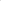 WYMAGANIA JAKOŚCIOWE ODNOSZĄCE SIĘ DO GŁÓWNYCH ELEMENTÓW SKŁADAJĄCYCH SIĘ NA PRZEDMIOT ZAMÓWIENIA - NIE DOTYCZY.OPIS KRYTERIÓW OCENY OFERT WRAZ Z PODANIEM WAG TYCH KRYTERIÓW I SPOSOBU OCENY OFERT Do porównania ofert Zamawiający przyjmuje ceny ofert z podatkiem VAT.    Zamawiający oceni i porówna jedynie te oferty, które nie zostaną odrzucone przez Zamawiającego. Kryteria wyboru oferty najkorzystniejszej: Kryterium nr 1: Cena - waga kryterium: 60%. Kryterium nr 2: Termin dostawy – waga kryterium: 40%  Zasady oceny kryteriów - opis sposobu obliczania punktacji: Kryterium nr 1: Cena - według następującego wzoru:                                                   najniższa zaoferowana cena oferty           Ilość punktów  = 	                                               	               x waga kryterium                                                 cena zaoferowana w badanej ofercie28.4.1.1.	Do oceny przyjmuje się cenę oferty brutto (z podatkiem VAT).28.4.1.2.	Przyjmuje się, że 1% = 1 pkt i tak zostanie przeliczona liczba uzyskanych punktów.28.4.1.3.	W kryterium cena można uzyskać max. 60,00 pkt.28.4.2.	Kryterium nr 2: Termin dostawy - według następujących zasad:                          3 dni roboczych i krócej – 40 pkt            4 dni roboczych – 20 pkt                  5 dni roboczych – 0 pkt28.4.2.1	Przyjmuje się, że 1% = 1 pkt i tak zostanie przeliczona liczba uzyskanych punktów.28.4.2.2	W kryterium nr 2 można uzyskać max: 40,00 pkt.28.5 Za najkorzystniejszą zostanie uznana oferta, która uzyska łącznie (Kryterium nr 1 + Kryterium nr 2) najwyższą liczbę punktów.WYBÓR OFERTY NAJKORZYSTNIEJSZEJNiezwłocznie po wyborze najkorzystniejszej oferty zamawiający informuje równocześnie wykonawców, którzy złożyli oferty, o:wyborze najkorzystniejszej oferty, podając nazwę albo imię i nazwisko, siedzibę albo miejsce zamieszkania, jeżeli jest miejscem wykonywania działalności wykonawcy, którego ofertę wybrano, oraz nazwy albo imiona i nazwiska, siedziby albo miejsca zamieszkania, jeżeli są miejscami wykonywania działalności wykonawców, którzy złożyli oferty, a także punktację przyznaną ofertom w każdym kryterium oceny ofert i łączną punktację,wykonawcach, których oferty zostały odrzucone, - podając uzasadnienie faktyczne i prawne.Zamawiający udostępnia niezwłocznie informacje, o których mowa w pkt 29.1.1 SWZ, na stronie internetowej prowadzonego postępowania.Jeżeli wykonawca, którego oferta została wybrana jako najkorzystniejsza, uchyla się od zawarcia umowy w sprawie zamówienia publicznego, zamawiający może dokonać ponownego badania i oceny ofert spośród ofert pozostałych w postępowaniu wykonawców albo unieważnić postępowanie.INFORMACJA O FORMALNOŚCIACH, JAKIE MUSZĄ ZOSTAĆ DOPEŁNIONE PO WYBORZE OFERTY W CELU ZAWARCIA UMOWY W SPRAWIE ZAMÓWIENIA PUBLICZNEGOZamawiający poinformuje pisemnie wykonawcę o miejscu i terminie zawarcia umowy.Przed zawarciem umowy zamawiający może wezwać wykonawcę w celu dopełnienia następujących formalności:ustalenia trybu przekazania przez strony przyszłej umowy niezbędnej dokumentacji.wykonawca, którego oferta została uznana za najkorzystniejszą zobowiązany jest przekazać Zamawiającemu dokumenty niezbędne w zakresie wykonywania przedmiotu zamówienia (wymagane prawem) w tym:aktualne karty charakterystyki,Dot. Pakietu 1 - Harmonogram dostaw kontroli.metodyki wszystkich odczynników i materiałów kontrolnych.deklaracje zgodności CE - dla analizatorów i odczynników;Brak przekazania przed podpisaniem umowy powyższych dokumentów będzie jednoznaczny z odmową podpisania umowy przez wykonawcę.PROJEKTOWANE POSTANOWIENIA UMOWY W SPRAWIE ZAMÓWIENIA PUBLICZNEGO, KTÓRE ZOSTANĄ WPROWADZONE DO UMOWY W SPRAWIE ZAMÓWIENIA PUBLICZNEGOProjekt umowy, określający szczegółowe warunki, na których Zamawiający zawrze umowę w sprawie udzielenia zamówienia publicznego, stanowi załącznik nr 3 i 4 do SWZ.FORMA UMOWY / ZMIANY UMOWYUmowa wymaga, pod rygorem nieważności, zachowania formy pisemnej.Zmiana postanowień zawartej umowy może nastąpić wyłącznie za zgodą obu stron wyrażoną w formie pisemnej pod rygorem nieważności.Zamawiający rekomenduje, aby umowa została zawarta w formie pisemnej ale dopuszcza równoważną z formą pisemną tzn. w formie elektronicznej podpisanej podpisem elektronicznym kwalifikowanym.DOPUSZCZALNE ZMIANY UMOWY BEZ PRZEPROWADZENIA NOWEGO POSTĘPOWANIA O UDZIELENIE ZAMÓWIENIA, KTÓRE ZOSTAŁY PRZEWIDZIANE W DOKUMENTACH ZAMÓWIENIADopuszczalne zmiany umowy zostały określone w załączniku nr 3 i 4 do SWZ – Projekt umowy dostawy.OSOBISTE WYKONANIE PRZEZ WYKONAWCĘ KLUCZOWEGO ZADANIA - NIE DOTYCZY.POUCZENIE O ŚRODKACH OCHRONY PRAWNEJ PRZYSŁUGUJĄCYCH WYKONAWCYWykonawcy w postępowaniu o udzielenie zamówienia publicznego przysługują następujące środki ochrony prawnej:Odwołanie,Skarga do sądu.W sprawie środków ochrony prawnej dostępnych wykonawcom, w postępowaniu o udzielenie zamówienia publicznego stosuje się przepisy Działu IX Środki ochrony prawnej, art. 505 i nast. Ustawy PZP.WYMAGANIA DOTYCZĄCE WADIUMZamawiający nie wymaga wniesienia wadium.37. ZABEZPIECZENIE NALEŻYTEGO WYKONANIA UMOWYZamawiający nie wymaga wniesienia zabezpieczenia należytego wykonania umowy.KLAUZULA INFORMACYJNA DOTYCZĄCA RODO.Zgodnie z art. 13 ust. 1 i 2 rozporządzenia Parlamentu Europejskiego i Rady (UE) 2016/679 z dnia 27 kwietnia 2016r. w sprawie ochrony osób fizycznych w związku z przetwarzaniem danych osobowych i w sprawie swobodnego przepływu takich danych oraz uchylenia dyrektywy 95/46/WE (ogólne rozporządzenie o ochronie danych), zwanego dalej „RODO”, informuję, że: Administratorem jest Samodzielny Publiczny Miejsko-Gminny Zakład Opieki Zdrowotnej ul. Mickiewicza 4, 38-200 Jasło.Dane kontaktowe Inspektor Ochrony danych:W Samodzielnym Publicznym Miejsko-Gminny Zakładzie Opieki Zdrowotnej w Jaśle został wyznaczony Inspektor Ochrony Danych, dane kontaktowe: tel. 13 44 69 402 lub 13 448 16 30, e-mail: inspektor@zozjaslo.pl lub listownie na adres administratora z dopiskiem „Inspektor Ochrony Danych”.Cele przetwarzania danych osobowych:Dane osobowe są zbierane w celu niezbędnym dla udostępniania dokumentacji dotyczącej prowadzenia postępowań o udzielenie zamówień publicznych, w związku z postępowaniem o udzielenie zamówienia publicznego prowadzonym w trybie podstawowym, na podstawie art. 275 pkt 1 ustawy Pzp;Podstawa prawna przetwarzania danych osobowych:Przetwarzanie jest niezbędne do wypełnienia obowiązku prawnego ciążącego na Administratorze (podstawa prawna z art. 6 ust. 1 lit. c RODO).Przetwarzanie danych osobowych dotyczących wyroków skazujących i naruszeń prawa (podstawa prawna z art. 10 RODO).Ustawa z dnia 11 września 2019 r. Prawo zamówień publicznych oraz wydane na jej podstawie akty wykonawcze.Informacje o odbiorcach danych osobowych:Odbiorcami Pani/Pana danych osobowych są osoby lub podmioty, którym udostępniona zostanie dokumentacja postępowania w oparciu o art. 18 oraz art. 74 ustawy z dnia 11 września 2019 r. Prawo zamówień publicznych. Ponadto odbiorcami danych zawartych w dokumentach postępowania mogą być podmioty, z którymi administrator zawarł umowy lub porozumienie na korzystanie z udostępnianych przez nie systemów informatycznych, przy czym zakres przekazanych danych tym odbiorcom ograniczony jest do możliwości zapoznania się z tymi danymi w związku ze świadczeniem usług wsparcia technicznego i usuwaniem awarii. Odbiorców tych obowiązuje klauzula zachowania poufności pozyskanych w takich okolicznościach wszelkich danych, w tym danych osobowych.Okres, przez który dane osobowe będą przechowywane:Dane osobowe są przechowywane, zgodnie z art. 78 ust. 1 i 4 ustawy z dnia 11 września 2019 r. Prawo zamówień publicznych, przez okres 4 lat od dnia zakończenia postępowania o udzielenie zamówienia, a jeżeli czas trwania umowy przekracza 4 lata, okres przechowywania obejmuje cały czas trwania umowy.Uprawnienia z art. 15-21 RODO:Przysługują Pani/Panu następujące uprawnienia:prawo dostępu do swoich danych osobowych oraz otrzymania ich kopii;prawo do sprostowania swoich danych osobowych*;prawo żądania od administratora ograniczenia przetwarzania danych osobowych, z wyjątkiem sytuacji określonych w przepisach prawa;Prawo do wniesienia skargi:Ma Pan/Pani prawo wniesienia skargi do Prezesa Urzędu Ochrony Danych Osobowych, gdy uzna Pani/Pan, iż przetwarzanie Pani/Pana danych osobowych przez Administratora narusza przepisy RODO.Obowiązek podania danychPodanie danych osobowych jest wymogiem ustawowym. Konsekwencje niepodania określonych danych wynikają z ustawy z dnia 11 września 2019 r. Prawo zamówień publicznych.10. Informacje o zautomatyzowanym podejmowaniu decyzjiPani/Pana dane nie będą przetwarzane w sposób zautomatyzowany, w tym w oparciu o profilowanie.11. Informacja o ograniczeniach w realizacji praw określonych w art. 15, 16 i 18 rozporządzenia 2016/679 (ogólne rozporządzenie o ochronie danych)Zamawiający informuje, iż w związku z:1) art. 75 ustawy z dnia 11 września 2019 r. Prawo zamówień publicznych:w przypadku korzystania przez osobę, której dane osobowe są przetwarzane przez zamawiającego, z uprawnienia, o którym mowa w art. 15 ust. 1–3 rozporządzenia 2016/679, zamawiający może żądać od osoby występującej z żądaniem wskazania dodatkowych informacji, mających na celu sprecyzowanie nazwy lub daty zakończonego postępowania o udzielenie zamówienia;2) art. 19 ust. 2 i 3 i art. 74 ust. 3 ustawy z dnia 11 września 2019 r. Prawo zamówień publicznych:skorzystanie przez osobę, której dane osobowe dotyczą, z uprawnienia do sprostowania lub uzupełnienia, o którym mowa w art. 16 rozporządzenia 2016/679, nie może skutkować zmianą wyniku postępowania o udzielenie zamówienia ani zmianą postanowień umowy w sprawie zamówienia publicznego w zakresie niezgodnym z ustawą;w postępowaniu o udzielenie zamówienia zgłoszenie żądania ograniczenia przetwarzania, o którym mowa w art. 18 ust. 1 rozporządzenia 2016/679, nie ogranicza przetwarzania danych osobowych do czasu zakończenia tego postępowania;w przypadku, gdy wniesienie żądania dotyczącego prawa, o którym mowa w art. 18 ust. 1 rozporządzenia 2016/679, spowoduje ograniczenie przetwarzania danych osobowych zawartych w protokole postępowania lub załącznikach do tego protokołu, od dnia zakończenia postępowania o udzielenie zamówienia zamawiający nie udostępnia tych danych, chyba, że zachodzą przesłanki, o których mowa w art. 18 ust. 2 rozporządzenia 2016/679._____________________* zgodnie z art. 76 ustawy Pzp Skorzystanie przez osobę, której dane osobowe są przetwarzane, z uprawnienia do sprostowania lub uzupełnienia danych osobowych, o którym mowa w art. 16 rozporządzenia 2016/679, nie może naruszać integralności protokołu postępowania oraz jego załącznikówWYKAZ ZAŁĄCZNIKÓW39.1 Załącznikami do SWZ są:39.1. Załącznik nr 1 do SWZ: Formularz cenowy.39.2 Załącznik nr 2 do SWZ: Formularz oferty.39.3. Załącznik nr 3 do SWZ: Projekt umowy dostawy.39.4. Załącznik nr 4 do SWZ: Projekt umowy dzierżawy.39.4. Załącznik nr 5 do SWZ: Wzór Oświadczenia.Załącznik nr 2 do SWZNazwa i adres siedziby Wykonawcy:(w przypadku oferty wspólnej, proszę podać dane pełnomocnika wszystkich Wykonawców, na którego adres będzie wysyłana korespondencja w zakresie prowadzonego postępowania)KRS/ CEiDG		...................................................reprezentowany przez:………………………………………………………………………………………………(imię, nazwisko, stanowisko/podstawa do reprezentacji)tel. ……………………………  fax. ……………….……………... e-mail ……………….……FORMULARZ  OFERTY Przystępując do udziału w postępowaniu o udzielenie zamówienia publicznego na dostawę odczynników biochemicznych z dzierżawą analizatora oraz odczynników hematologicznych z dzierżawą analizatora dla Samodzielnego Publicznego Miejsko-Gminnego Zakładu Opieki Zdrowotnej w Jaśle, przeprowadzonym w trybie podstawowym na podstawie art. 275 pkt 1 ustawy Pzp, oferuję realizację zamówienia:zgodnie z wypełnionym Formularzem cenowymKryterium nr 2:Czas, w którym zobowiązujemy się do dostarczyć zamówioną partię towaru do loco Magazyn wynosi ………. dni roboczych (podać) (max 5 dni) od momentu pisemnego (fax, email) złożenia zamówienia przez Zamawiającego.Oświadczamy, że dostawy stanowiące przedmiot zamówienia wykonamy w okresie 48 miesięcy od momentu podpisania umowy.Oferujemy termin płatności do 60 dni od otrzymania faktury.Czas, w którym zobowiązujemy się dostarczyć aparaty w dzierżawę wynosi do ………..dni (max do 14 dni roboczych).Dostarczony przedmiot zamówienia (odczynniki, materiały kontrolne i inne materiały do wykonywania badań) posiada ………... m-cy (min. 6 miesięcy) termin ważności od chwili dostarczenia do magazynu, z wyłączeniem krwi kontrolnej, która jest rozdysponowywana wg harmonogramu dostaw materiału kontrolnego.Oświadczamy, że posiadamy:deklaracje zgodności CE - dla analizatorów i odczynników;aktualne karty charakterystyki, metodyki wszystkich odczynników i materiałów kontrolnych.Przy pierwszej dostawie odczynników zostaną dołączone instrukcje użycia w języku polskim.Instrukcje obsługi urządzeń (dzierżawionych) w języku polskim – dostarczyć w dniu przekazania urządzeń.Gwarantujemy sukcesywne dostawy na koszt Wykonawcy.  Wszystkie produkty zamieszczone w niniejszej ofercie posiadają stosowne certyfikaty lub inne pozwolenia dopuszczające ich stosowanie na terytorium RP lub UE oraz są bezpieczne w użyciu zarówno dla personelu medycznego jak i pacjentów.Wszystkie wymagane w niniejszym postępowaniu przetargowym oświadczenia złożyliśmy ze świadomością odpowiedzialności karnej za składanie fałszywych oświadczeń w celu uzyskania korzyści majątkowych.Oświadczamy, że jesteśmy: □ mikroprzedsiębiorstwem□ małym przedsiębiorstwem□ średnim przedsiębiorstwem □ jednoosobową działalność gospodarcza□ osobą fizyczną nieprowadząca działalności gospodarczej□ inny rodzaj: ……………………………………………………………………………………………(proszę o zakreślenie właściwej odpowiedzi)Por. zalecenie Komisji z dnia 6 maja 2003 r. dotyczące definicji mikroprzedsiębiorstw oraz małych i średnich przedsiębiorstw (Dz. U. L 124 z20.5.2003, s. 36). Te informacje są wymagane wyłącznie do celów statystycznych.Mikroprzedsiębiorstwo: przedsiębiorstwo, które zatrudnia mniej niż 10 osób i którego roczny obrót lub roczna suma bilansowa nie przekracza 2milionów EUR.Małe przedsiębiorstwo: przedsiębiorstwo, które zatrudnia mniej niż 50 osób i którego roczny obrót lub roczna suma bilansowa nie przekracza 10milionów EUR.Średnie przedsiębiorstwa: przedsiębiorstwa, które nie są mikroprzedsiębiorstwami ani małymi przedsiębiorstwami i które zatrudniają mniej niż250 osób i których roczny obrót nie przekracza 50 milionów EUR lub roczna suma bilansowa nie przekracza 43 milionów EUR.Oświadczamy, że zapoznaliśmy się z treścią projektu umowy (Załącznik nr 3 i 4 do SWZ) i akceptujemy jego treść.Oświadczamy, że uważamy się za związanych niniejszą ofertą na czas wskazany w SWZ, tj. do 29-06-2021r..Oświadczamy, że:Nie zamierzamy zlecać wykonania części dostaw podwykonawcom*.Zamierzamy  zlecić podwykonawcom wykonanie następującego zakresu dostaw*:Dokumenty stanowiące tajemnicę przedsiębiorstwa zawarte są w pliku pod nazwą ………………………  (wypełnić, jeżeli dotyczy).Oświadczamy, że dostawy dotyczące przedmiotu zamówienia będą prowadzić/ nie będą prowadzić* (niepotrzebne skreślić) do powstania u Zamawiającego obowiązku podatkowego zgodnie z przepisami o podatku od towarów i usług. (W przypadku potwierdzenia, że dostawy dotyczące przedmiotu zamówienia będą prowadzić do powstania u Zamawiającego obowiązku podatkowego zgodnie z przepisami o podatku od towarów i usług, podane powyżej w pkt 1 ceny są cenami netto) – …………... (należy wskazać).Oświadczam, że wypełniłem obowiązki informacyjne przewidziane w art. 13 lub art. 14 rozporządzenia Parlamentu Europejskiego i Rady (UE) 2016/679 z dnia 27 kwietnia 2016 r. w sprawie ochrony osób fizycznych w związku z przetwarzaniem danych osobowych i w sprawie swobodnego przepływu takich danych oraz uchylenia dyrektywy 95/46/WE (ogólne rozporządzenie o ochronie danych) (Dz. Urz. UE L 119 z 04.05.2016, str. 1), dalej RODO, wobec osób fizycznych, od których dane osobowe bezpośrednio lub pośrednio pozyskałem w celu ubiegania się o udzielenie zamówienia publicznego w niniejszym postępowaniu (Wykonawca wykreśla powyższe oświadczenie w przypadku gdy go nie dotyczy). *niepotrzebne skreślić Załącznik nr 3 do SWZPROJEKT UMOWY DOSTAWYUMOWA nr      / 2021dostawy na zamówienie publicznedokonane w trybie podstawowym na podstawie art. 275 pkt 1 ustawy Pzpzawarta w dniu ……………………. w Jaśle pomiędzy:Samodzielnym Publicznym Miejsko-Gminnym Zakładem Opieki Zdrowotnej w Jaśle, 38-200 Jasło,                       ul. Mickiewicza 4, zarejestrowanym w Krajowym Rejestrze Sądowym nr KRS 0000001896, REGON: 370444581,               NIP: 6851950176, zwanym dalej Zamawiającym, reprezentowanym przez:……………………………..a  …………………………………………………………………. zarejestrowaną w Krajowym Rejestrze Sądowym nr KRS ………………….., NIP ………………….., REGON …………….., zwaną dalej Wykonawcą, reprezentowaną przez: ......................................................................................................................................................o następującej treści:Umowa dotyczy realizacji zamówienia publicznego ZP/ 1/ 2021 - dostawa odczynników biochemicznych z dzierżawą analizatora oraz odczynników hematologicznych z dzierżawą analizatora przeprowadzonego w trybie podstawowym, na podstawie art. 275 pkt 1 ustawy z dnia 11 września 2019 r. Prawo zamówień publicznych. § 1Przedmiotem umowy jest dostawa  ………………………………….. zgodnie z Załącznikiem do niniejszej umowy, ofertą i SWZ.§ 2Wykonawca zobowiązuje się do dostarczenia przedmiotu umowy, sukcesywnie na koszt i ryzyko Wykonawcy do Magazynu w czasie nie dłuższym niż … dni od momentu pisemnego (fax lub e-mail) złożenia zamówienia przez Zamawiającego.    Wykonawca zobowiązuje się do zrealizowania zapotrzebowania transportem zapewniającym należyte zabezpieczenie jakościowe przedmiotu umowy.W przypadku nie posiadania przez Wykonawcę zamówionego przedmiotu umowy lub nieterminowej dostawy, Zamawiający zastrzega sobie prawo zakupu tego towaru u innego Wykonawcy, a ewentualną różnicę cenową wynikającą z konieczności zapłaty wyższej ceny pokryje Wykonawca.§ 3Umowa została zawarta na okres od dnia ……………..r. do …………………r.  z zastrzeżeniem ust. 2.Umowa wygasa z chwilą wyczerpania ilości zamówionego towaru wg załącznika albo kwoty nominalnej umowy lub zakończenia okresu, na który została zawarta.Zamawiający zastrzega sobie prawo zakupu mniejszych ilości towaru nie więcej jednak niż o 30% w porównaniu do ilości podanych w umowie.W przypadku, gdy Zamawiający nie zamówi w okresie obowiązywania niniejszej umowy, całości przedmiotu zamówienia, okres obowiązywania umowy może ulec przedłużeniu do czasu całkowitego zrealizowania umowy, nie dłużej jednak niż na okres 3 miesięcy od dnia jej podpisania, z zastrzeżeniem ust. 3.Dostarczony przedmiot zamówienia posiada min………... m-cy termin ważności od chwili dostarczenia do magazynu, z wyłączeniem krwi kontrolnej, która jest rozdysponowywana wg harmonogramu dostaw materiału kontrolnego. § 4Wykonawca zapewnia Zamawiającego, że dostarczony przez niego towar jest dobrej jakości, posiada stosowne certyfikaty lub inne pozwolenia dopuszczające ich stosowanie na terytorium UE oraz jest bezpieczny w użyciu zarówno dla personelu medycznego jak i pacjentów.W przypadku stwierdzenia braków ilościowych w dostarczonej partii towaru Wykonawca zobowiązuje się uzupełnić braki w terminie 24 godzin.Wykonawca odpowiada wobec Zamawiającego za wady jakościowe i ilościowe towaru na zasadach określonych przepisami Kodeksu Cywilnego. Zamawiający zobowiązany jest poinformować Wykonawcę o ujawnionych wadach towaru w ciągu 7 dni od daty ich ujawnienia.Wykonawca zobowiązany jest do rozpatrzenia reklamacji w terminie nie dłuższym niż 3 dni roboczych od dnia zgłoszenia, a w przypadku uznania reklamacji za zasadną do wymiany towaru w ciągu 3 dni licząc od daty uznania reklamacji.W przypadku nie załatwienia reklamacji w terminie określonym w § 4 ust. 4 i nie dokonania wymiany towaru na wolny od wad, Zamawiający może od umowy odstąpić bez wyznaczenia dodatkowego terminu do wymiany towaru.Zamawiający może od umowy odstąpić bez wyznaczenia Wykonawcy dodatkowego terminu do usunięcia wad towaru, jeżeli w trakcie realizacji niniejszej umowy dwukrotnie zasadnie reklamował termin dostawy albo wady jakościowe towaru.§ 5 Wartość całego zamówienia objętego niniejszą umową wynosi: netto: ………….. zł (słownie: ………………………..)brutto: …………… zł (słownie: ………………………….).Ceny jednostkowe zgodnie z przedłożoną ofertą zawiera Załącznik do niniejszej umowy.Zapłata za dostarczone partie towaru dokonywana będzie przelewem w terminie do 60 dni od daty otrzymania faktury. § 61.  Zamawiający przewiduje możliwość dokonania zmian postanowień umowy zawartej z Wykonawcą w zakresie      zmiany dostaw lub wynagrodzenia w następujących przypadkach:zmiana stawki podatku VAT. Zmiana stawki następuje z dniem wejścia w życie aktu prawnego zmieniającego tą stawkę. W razie zmiany stawki podatku VAT po zawarciu umowy, dla stron wiążąca będzie stawka VAT obowiązująca w dniu wystawienia faktury. Zmianie ulegnie wyłącznie cena brutto, cena netto pozostanie bez zmian. Zmiana kwoty ceny brutto z tego tytułu jest akceptowana przez strony bez konieczności składania dodatkowych oświadczeń.dopuszcza się dostawę przedmiotu umowy po cenach niższych niż ustalone w umowie z zastrzeżeniem warunków dotyczących ich jakości określonych w umowie.dopuszcza się zmiany umowy w zakresie przedmiotowym: numeru katalogowego produktu, nazwy produktu przy zachowaniu jego parametrów, sposobu konfekcjonowania, produkt zamienny, w sytuacji gdy: wprowadzony zostanie do sprzedaży przez wykonawcę produkt zmodyfikowany/ udoskonalony, wystąpi przejściowy brak produktu z przyczyn leżących po stronie producenta przy jednoczesnym dostarczeniu produktu zamiennego o parametrach nie gorszych od produktu objętego umową. zmiany wysokości minimalnego wynagrodzenia za pracę albo wysokości minimalnej stawki godzinowej, ustalonych na podstawie przepisów ustawy z dnia 10 października 2002 r. o minimalnym wynagrodzeniu za pracę,zmiany zasad podlegania ubezpieczeniom społecznym lub ubezpieczeniu zdrowotnemu lub wysokości stawki składki na ubezpieczenia społeczne lub zdrowotne, zmiany zasad gromadzenia i wysokości wpłat do pracowniczych planów kapitałowych, o których mowa w ustawie z dnia 4 października 2018 r. o pracowniczych planach kapitałowych.2. Wynagrodzenie Wykonawcy, o którym mowa w § 1 może podlegać waloryzacji w trakcie obowiązywania umowy na pisemny wniosek Wykonawcy skierowany do Zamawiającego wraz z uzasadnieniem oraz szczegółowym wyliczeniem wpływu zmiany na ponoszone przez Wykonawcę koszty realizacji przedmiotu umowy. Z wnioskiem o dokonanie waloryzacji wynagrodzenia Wykonawca może wystąpić nie wcześniej niż po upływie 12 m-cy obowiązywania przedmiotowej umowy. Obowiązek wykazania wpływu zmian, na koszty wykonania zamówienia należy do Wykonawcy pod rygorem odmowy dokonania zmiany umowy przez Zamawiającego.W wypadku zmiany, o której mowa w ust. 1 pkt 1) wartość netto wynagrodzenia Wykonawcy nie zmieni się.W przypadku zmiany, o której mowa w ust. 1 pkt 4) wynagrodzenie Wykonawcy może ulec zmianie o wartość wzrostu całkowitego kosztu Wykonawcy wynikającą ze zwiększenia wynagrodzeń osób bezpośrednio wykonujących zamówienie do wysokości aktualnie obowiązującego minimalnego wynagrodzenia za pracę albo wysokości minimalnej stawki godzinowej, z uwzględnieniem wszystkich obciążeń publicznoprawnych od kwoty wzrostu.W przypadku zmiany, o którym mowa w ust. 1 pkt 5), 6) wynagrodzenie Wykonawcy może ulec zmianie o wartość wzrostu całkowitego kosztu Wykonawcy, jaką będzie on zobowiązany dodatkowo ponieść w celu uwzględnienia tej zmiany, przy zachowaniu dotychczasowej kwoty netto wynagrodzenia osób bezpośrednio wykonujących zamówienie na rzecz Zamawiającego.Zamawiający przewiduje możliwość dokonania zamian postanowień umowy zawartej z Wykonawcą związanych z 
wystąpieniem siły wyższej w zakresie terminu wykonania umowy, sposobu i zakresu dostaw przedmiotu umowy.1) Warunki dokonania powyższej zmiany umowy:a)  strona występująca o zmianę postanowień niniejszej umowy zobowiązana jest do udokumentowania zaistnienia okoliczności, o których mowa powyżej.b) strona występująca o zmianę postanowień niniejszej umowy zobowiązana jest do złożenia wniosku o zmianę postanowień umowy. 2)  Wniosek o zmianę umowy musi zawierać:a) opis propozycji zmiany,b) uzasadnienie zmiany,c) opis wpływu zmiany na warunki realizacji umowy. § 7Strony uzgadniają, iż nie będą ponosiły skutków częściowego lub całkowitego niewykonania swoich zobowiązań wynikających z Umowy, spowodowanego działaniem siły wyższej.Za siłę wyższą uważane będą wszystkie zdarzenia, jakich nie da się przewidzieć w chwili zawarcia umowy, ani im zapobiec i na które żadna ze Stron nie będzie miała wpływu, w szczególności powódź, pożar, epidemia i inne klęski żywiołowe. Strona, dla której wystąpiła niemożność wykonania zobowiązań spowodowanych siłą wyższą zobowiązana jest niezwłocznie powiadomić drugą stronę o takich okolicznościach i jej przyczynie oraz przedstawić dokument potwierdzający wystąpienie siły wyższej, wydany przez właściwy organ w terminie 14 dni od momentu jej wystąpienia. Niepowiadomienie lub powiadomienie w niewłaściwym czasie o wystąpieniu siły wyższej, pozbawia Stronę prawa powoływania się na nią. Strona powołująca się na siłę wyższą zobowiązana jest kontynuować realizację swoich zobowiązań wynikających z umowy w takim stopniu w jakim jest to możliwe oraz realizować zakres umowy jaki nie podlega wpływowi siły wyższej.§ 8Strony ustalają, że w razie niewykonania lub nienależytego wykonania umowy obowiązywać je będzie odszkodowanie w formie kar umownych z następujących tytułów oraz w następujących wysokościach. Wykonawca zapłaci Zamawiającemu kary umowne:za zwłokę w dostawie określonego w umowie przedmiotu zamówienia w wysokości 0,5% wartości brutto towaru niedostarczonego w wyznaczonym terminie - za każdy dzień zwłoki, za dostarczenie niezgodnego z § 1 przedmiotu zamówienia w wysokości 0,5% wartości brutto partii towaru za każdy dzień zwłoki w wymianie towaru chyba, że Wykonawca w porozumieniu z Zamawiającym zobowiąże się do wymiany przedmiotu zamówienia w terminie 24 godzin,za odstąpienie przez Zamawiającego od umowy z winy Wykonawcy w wysokości 10% wartości brutto niezrealizowanej części umowy. 2.  Zamawiający zastrzega sobie prawo dochodzenia odszkodowania przenoszącego wysokość kar umownych.3.  Łączna wysokość kar umownych nie może przekroczyć 20% wartości brutto umowy.§ 9W razie opóźnienia w zapłacie, Wykonawca może naliczyć odsetki ustawowe za opóźnienie w transakcjach handlowych.§ 10Zamawiającemu przysługuje prawo odstąpienia od umowy w następujących okolicznościach: w razie wystąpienia istotnej zmiany okoliczności powodującej, że wykonanie umowy nie leży w interesie publicznym, czego nie można było przewidzieć w chwili zawarcia umowy – odstąpienie od umowy w tym przypadku może nastąpić w terminie 30 dni od powzięcia wiadomości o powyższych okolicznościach; zostanie rozwiązana firma Wykonawcy.Odstąpienie od umowy winno nastąpić w formie pisemnej pod rygorem nieważności takiego oświadczenia i powinno zawierać uzasadnienie. § 11Każda zmiana umowy wymaga formy pisemnego aneksu pod rygorem nieważności z zastrzeżeniem § 6 ust. 1 pkt 1.§ 12W sprawach nieuregulowanych niniejszą umową stosuje się przepisy Kodeksu Cywilnego i ustawy Prawo Zamówień Publicznych.§ 13W przypadku powstania sporu na tle niniejszej umowy organem rozstrzygającym będzie Sąd właściwy dla Zamawiającego.§ 14Umowę niniejszą sporządzono w dwóch jednobrzmiących egzemplarzach, po jednym egzemplarzu dla każdej ze stron.             WYKONAWCA:                                                                                        ZAMAWIAJĄCY: Załącznik nr 4 do SWZPROJEKT UMOWY DZIERŻAWY UMOWA DZIERŻAWY nr …/2021na zamówienie publicznedokonane w trybie podstawowym na podstawie art. 275 pkt 1 ustawy Pzpzawarta w dniu ……………………. w Jaśle pomiędzy:Samodzielnym Publicznym Miejsko-Gminnym Zakładem Opieki Zdrowotnej w Jaśle, 38-200 Jasło,                            ul. Mickiewicza 4, zarejestrowanym w Krajowym Rejestrze Sądowym nr KRS 0000001896, REGON: 370444581,               NIP: 6851950176, zwanym dalej Zamawiającym, reprezentowanym przez:……………………………..a  …………………………………………………………………. zarejestrowaną w Krajowym Rejestrze Sądowym nr KRS ………………….., NIP ………………….., REGON …………….., zwaną dalej Wykonawcą, reprezentowaną przez: ......................................................................................................................................................o następującej treści:Umowa dotyczy realizacji zamówienia publicznego ZP/ 1/ 2021 - dostawa odczynników biochemicznych z dzierżawą analizatora oraz odczynników hematologicznych z dzierżawą analizatora przeprowadzonego w trybie podstawowym, na podstawie art. 275 pkt 1 ustawy z dnia 11 września 2019 r. Prawo zamówień publicznych. § 1Wydzierżawiający oświadcza, że jest właścicielem …….........................................................................   i wskazuje, że wartość aparatu w dniu przekazania wynosi ………………... zł brutto, zwanych dalej urządzeniami zgodnie z załącznikiem do niniejszej umowy. Wydzierżawiający oddaje urządzenia wymienione w ust. 1 w dzierżawę Dzierżawcy.§ 2Wydzierżawiający zobowiązuje się do instalacji urządzeń w ciągu ……. dni od daty podpisania niniejszej umowy.Instalacja urządzeń zostanie potwierdzona Protokołem Przekazania urządzeń Dzierżawcy.Wydzierżawiający dostarczy Dzierżawcy wraz z urządzeniami instrukcję obsługi urządzeń, całość dokumentacji technicznej niezbędnej do prawidłowego korzystania z urządzeń oraz zapewnia bezpłatnie montaż urządzeń i przeszkolenie w zakresie ich obsługi.§ 3Dzierżawca zobowiązuje się używać wydzierżawione urządzenia w sposób odpowiadający ich właściwością i przeznaczeniu, zgodnie z zasadami prawidłowej obsługi. Bez uprzedniej zgody Wydzierżawiającego, Dzierżawca nie może obciążać, użyczać oraz rozporządzać urządzeniami w jakikolwiek inny sposób na rzecz osób trzecich. Wydzierżawiający zobowiązuje się do ubezpieczenia przedmiotu umowy w okresie obowiązywania niniejszej umowy od wszystkich ryzyk. Wydzierżawiający dostarczy dokument ubezpieczenia z chwilą dostawy przedmiotu umowy. W przypadku niedostarczenia dokumentu ubezpieczenia, Dzierżawca zastrzega sobie możliwość ubezpieczenia przedmiotu umowy na koszt Wydzierżawiającego i potracenia kosztu ubezpieczenia z należnego Wydzierżawiającemu wynagrodzenia (czynszu).§ 4Dzierżawca przejmuje urządzenia w stanie zdatnym do użytku i zobowiązuje się utrzymywać urządzenia w tym stanie przez czas trwania umowy.Dzierżawca zobowiązuje się zwrócić urządzenia Wydzierżawiającemu z chwilą rozwiązania umowy, w stanie niepogorszonym poza normalny stopień zużycia wynikający z prawidłowej eksploatacji. W okresie trwania umowy dzierżawy Wydzierżawiający będzie zapewniał bezpłatnie serwis z wyjątkiem uszkodzeń wynikających z wadliwej eksploatacji urządzeń kiedy to koszty naprawy będzie pokrywał Dzierżawca. Czas reakcji serwisu  max 2 dni od chwili zgłoszenia usterki. W razie awarii trwającej dłużej niż 2 dni Wykonawca zagwarantuje aparat zastępczy do czasu zakończenia naprawy aparatu uszkodzonego lub pokryje koszt wykonania oznaczeń na zewnątrz.Wykonawca zapewni w cenie umowy pełne szkolenie personelu pracowni potwierdzone certyfikatem.§ 5Czynsz dzierżawy ustalono miesięcznie w wysokości ….. zł netto (słownie: ……………....) płatny do 30 dni od otrzymania faktury.Całkowita wartość brutto ………… zł w tym ……% VAT (słownie: …………………….………. złotych ../100).                               § 6Umowa zawarta zostaje na okres od dnia ..................... do dnia ....................... z zastrzeżeniem ust. 3Wydzierżawiający może rozwiązać umowę w każdym czasie ze skutkiem natychmiastowym jeżeli stwierdzi używanie urządzeń niezgodne z warunkami umowy lub warunkami technicznymi eksploatacji urządzeń.Dzierżawa urządzeń wygasa automatycznie w przypadku wyczerpania ilości odczynników z umowy dostawy nr ………………………………... .§ 71.  Zamawiający przewiduje możliwość dokonania zmian postanowień umowy zawartej z Wykonawcą w zakresie      zmiany dostaw lub wynagrodzenia w następujących przypadkach:zmiana stawki podatku VAT. Zmiana stawki następuje z dniem wejścia w życie aktu prawnego zmieniającego tą stawkę. W razie zmiany stawki podatku VAT po zawarciu umowy, dla stron wiążąca będzie stawka VAT obowiązująca w dniu wystawienia faktury. Zmianie ulegnie wyłącznie cena brutto, cena netto pozostanie bez zmian. Zmiana kwoty ceny brutto z tego tytułu jest akceptowana przez strony bez konieczności składania dodatkowych oświadczeń.Dopuszcza się dzierżawę po cenach niższych niż ustalone w umowie z zastrzeżeniem warunków określonych w SWZ i umowie.dopuszcza się zmiany umowy w zakresie przedmiotowym: numeru katalogowego produktu, nazwy produktu przy zachowaniu jego parametrów, sposobu konfekcjonowania, produkt zamienny, w sytuacji gdy: wprowadzony zostanie do sprzedaży przez wykonawcę produkt zmodyfikowany/ udoskonalony, wystąpi przejściowy brak produktu z przyczyn leżących po stronie producenta przy jednoczesnym dostarczeniu produktu zamiennego o parametrach nie gorszych od produktu objętego umową. zmiany wysokości minimalnego wynagrodzenia za pracę albo wysokości minimalnej stawki godzinowej, ustalonych na podstawie przepisów ustawy z dnia 10 października 2002 r. o minimalnym wynagrodzeniu za pracę,zmiany zasad podlegania ubezpieczeniom społecznym lub ubezpieczeniu zdrowotnemu lub wysokości stawki składki na ubezpieczenia społeczne lub zdrowotne, zmiany zasad gromadzenia i wysokości wpłat do pracowniczych planów kapitałowych, o których mowa w ustawie z dnia 4 października 2018 r. o pracowniczych planach kapitałowych.Wynagrodzenie Wykonawcy, o którym mowa w § 1 może podlegać waloryzacji w trakcie obowiązywania umowy na pisemny wniosek Wykonawcy skierowany do Zamawiającego wraz z uzasadnieniem oraz szczegółowym wyliczeniem wpływu zmiany na ponoszone przez Wykonawcę koszty realizacji przedmiotu umowy. Z wnioskiem o dokonanie waloryzacji wynagrodzenia Wykonawca może wystąpić nie wcześniej niż po upływie 12 m-cy obowiązywania przedmiotowej umowy. Obowiązek wykazania wpływu zmian, na koszty wykonania zamówienia należy do Wykonawcy pod rygorem odmowy dokonania zmiany umowy przez Zamawiającego.W wypadku zmiany, o której mowa w ust. 1 pkt 1) wartość netto wynagrodzenia Wykonawcy nie zmieni się.W przypadku zmiany, o której mowa w ust. 1 pkt 4) wynagrodzenie Wykonawcy może ulec zmianie o wartość wzrostu całkowitego kosztu Wykonawcy wynikającą ze zwiększenia wynagrodzeń osób bezpośrednio wykonujących zamówienie do wysokości aktualnie obowiązującego minimalnego wynagrodzenia za pracę albo wysokości minimalnej stawki godzinowej, z uwzględnieniem wszystkich obciążeń publicznoprawnych od kwoty wzrostu.W przypadku zmiany, o którym mowa w ust. 1 pkt 5), 6) wynagrodzenie Wykonawcy może ulec zmianie o wartość wzrostu całkowitego kosztu Wykonawcy, jaką będzie on zobowiązany dodatkowo ponieść w celu uwzględnienia tej zmiany, przy zachowaniu dotychczasowej kwoty netto wynagrodzenia osób bezpośrednio wykonujących zamówienie na rzecz Zamawiającego.Zamawiający przewiduje możliwość dokonania zamian postanowień umowy zawartej z Wykonawcą związanych z 
wystąpieniem siły wyższej w zakresie terminu wykonania umowy, sposobu i zakresu dostaw przedmiotu umowy.1) Warunki dokonania powyższej zmiany umowy:a)  strona występująca o zmianę postanowień niniejszej umowy zobowiązana jest do udokumentowania zaistnienia okoliczności, o których mowa powyżej.b) strona występująca o zmianę postanowień niniejszej umowy zobowiązana jest do złożenia wniosku o zmianę postanowień umowy. 2)  Wniosek o zmianę umowy musi zawierać:a) opis propozycji zmiany,b) uzasadnienie zmiany,c) opis wpływu zmiany na warunki realizacji umowy. § 8Strony uzgadniają, iż nie będą ponosiły skutków częściowego lub całkowitego niewykonania swoich zobowiązań wynikających z Umowy, spowodowanego działaniem siły wyższej.Za siłę wyższą uważane będą wszystkie zdarzenia, jakich nie da się przewidzieć w chwili zawarcia umowy, ani im zapobiec i na które żadna ze Stron nie będzie miała wpływu, w szczególności powódź, pożar, epidemia i inne klęski żywiołowe. Strona, dla której wystąpiła niemożność wykonania zobowiązań spowodowanych siłą wyższą zobowiązana jest niezwłocznie powiadomić drugą stronę o takich okolicznościach i jej przyczynie oraz przedstawić dokument potwierdzający wystąpienie siły wyższej, wydany przez właściwy organ w terminie 14 dni od momentu jej wystąpienia. Niepowiadomienie lub powiadomienie w niewłaściwym czasie o wystąpieniu siły wyższej, pozbawia Stronę prawa powoływania się na nią. Strona powołująca się na siłę wyższą zobowiązana jest kontynuować realizację swoich zobowiązań wynikających z umowy w takim stopniu w jakim jest to możliwe oraz realizować zakres umowy jaki nie podlega wpływowi siły wyższej.§ 9W przypadku nie dotrzymania terminu, o którym mowa w § 2 ust. 1 umowy Dzierżawca może żądać od Wydzierżawiającego kary umownej za każdy dzień opóźnienia w dostawie i instalacji analizatora w wysokości 0,3% czynszu dzierżawnego 24 miesięcznego brutto lub może od umowy odstąpić i żądać kar umownych, o których mowa w ust. 2.W przypadku odstąpienia od umowy przez Dzierżawcę z winy Wydzierżawiającego, Wydzierżawiający zapłaci Dzierżawcy karę umowną w wysokości 5% czynszu dzierżawnego 24 miesięcznego brutto.Zamawiający zastrzega sobie prawo dochodzenia odszkodowania przenoszącego wysokość kar umownych.Łączna wysokość kar umownych nie może przekroczyć 20% wartości brutto umowy.§ 10Zamawiającemu przysługuje prawo odstąpienia od umowy w następujących okolicznościach: w razie wystąpienia istotnej zmiany okoliczności powodującej, że wykonanie umowy nie leży w interesie publicznym, czego nie można było przewidzieć w chwili zawarcia umowy – odstąpienie od umowy w tym przypadku może nastąpić w terminie 30 dni od powzięcia wiadomości o powyższych okolicznościach; zostanie rozwiązana firma Wykonawcy.Odstąpienie od umowy winno nastąpić w formie pisemnej pod rygorem nieważności takiego oświadczenia i powinno zawierać uzasadnienie. § 11Każda zmiana umowy wymaga formy pisemnego aneksu pod rygorem nieważności z zastrzeżeniem § 6 ust. 1 pkt 1.§ 12W sprawach nieuregulowanych niniejszą umową stosuje się przepisy Kodeksu Cywilnego i ustawy Prawo Zamówień Publicznych.§ 13W przypadku powstania sporu na tle niniejszej umowy organem rozstrzygającym będzie Sąd właściwy dla Zamawiającego.§ 14Umowę niniejszą sporządzono w dwóch jednobrzmiących egzemplarzach, po jednym egzemplarzu dla każdej ze stron.               WYDZIERŻAWIAJĄCY:                                                                                 DZIERŻAWCA:Załącznik nr 5 do SWZZamawiający:………………………………………………………………………………(pełna nazwa/firma, adres)Wykonawca:……………………………………………………………………………… (pełna nazwa/firma, adres, NIP, KRS)Oświadczenie Wykonawcyskładane na podstawie art. 125 ust. 1 ustawy z dnia 11 września 2019 r. Prawo zamówień publicznych DOTYCZĄCE SPEŁNIANIA WARUNKÓW UDZIAŁU W POSTĘPOWANIU 
Na potrzeby postępowania o udzielenie zamówienia publicznego pn. dostawa odczynników biochemicznych z dzierżawą analizatora oraz odczynników hematologicznych z dzierżawą analizatora, prowadzonego przez Samodzielny Publiczny Miejsko-Gminny Zakład Opieki Zdrowotnej w Jaśle, oświadczam, co następuje:INFORMACJA DOTYCZĄCA WYKONAWCY:Oświadczam, że spełniam warunki udziału w postępowaniu określone przez zamawiającego w SWZ.INFORMACJA W ZWIĄZKU Z POLEGANIEM NA ZASOBACH INNYCH PODMIOTÓW:Oświadczam, że w celu wykazania spełniania warunków udziału w postępowaniu, określonych przez zamawiającego w………………………………………………………...……….. (wskazać dokument i właściwą jednostkę redakcyjną dokumentu, w której określono warunki udziału w postępowaniu), polegam na zasobach następującego/ych podmiotu/ów: ………………………………………………………………………...……………………………………………………………………………………………………………….…………………………………….., w następującym zakresie: …………………………………………………………………………………………………………………………………………………………… (wskazać podmiot i określić odpowiedni zakres dla wskazanego podmiotu). OŚWIADCZENIE DOTYCZĄCE PODANYCH INFORMACJI:Oświadczam, że wszystkie informacje podane w powyższych oświadczeniach są aktualne i zgodne z prawdą oraz zostały przedstawione z pełną świadomością konsekwencji wprowadzenia zamawiającego w błąd przy przedstawianiu informacji.Oświadczenie Wykonawcyskładane na podstawie art. 125 ust. 1 ustawy PzpDOTYCZĄCE PRZESŁANEK WYKLUCZENIA Z POSTĘPOWANIAOŚWIADCZENIE DOTYCZĄCE PODMIOTU, NA KTÓREGO ZASOBY POWOŁUJE SIĘ WYKONAWCA:Oświadczam, że następujący/e podmiot/y, na którego/ych zasoby powołuję się w niniejszym postępowaniu, tj.: …………………………………………………………………….……………………… (podać pełną nazwę/firmę, adres, a także w zależności od podmiotu: NIP/PESEL, KRS/CEiDG) nie podlega/ją wykluczeniu z postępowania o udzielenie zamówienia.OŚWIADCZENIE DOTYCZĄCE PODANYCH INFORMACJI:Oświadczam, że wszystkie informacje podane w powyższych oświadczeniach są aktualne i zgodne z prawdą oraz zostały przedstawione z pełną świadomością konsekwencji wprowadzenia zamawiającego w błąd przy przedstawianiu informacji.   REGON:NIP:PAKIET 1Wartość brutto: .................................... PLNPAKIET 2Wartość brutto: ..................................... PLNL.p.Części zamówienia - zakres dostaw jakie Wykonawca zamierza powierzyć podwykonawcomFirma (nazwa) podwykonawcy12OŚWIADCZENIA DOTYCZĄCE WYKONAWCY:Odpowiedź:Oświadczam, że:a) nie podlegam wykluczeniu z postępowania na podstawie art. 108 ustawy Pzp orazb) nie podlegam wykluczeniu z postępowania na podstawie art. 109 ust. ust. 1 pkt 4) ustawy Pzp.□ Tak □ NieOświadczam, że zachodzą w stosunku do mnie podstawy wykluczenia z postępowania□ Tak □ NieJeżeli tak, proszę podać mającą zastosowanie podstawę wykluczenia spośród wymienionych w art. 108 ust. 1 pkt 2 lub 5 ustawy Pzp:[…………………………………..]Jednocześnie oświadczam, że w związku z ww.  okolicznością, na podstawie art. 110 ust. 2 ustawy Pzp podjąłem następujące środki naprawcze i tym samym spełniłem łącznie przesłanki w nim określone:[………………………………………………………..]